Veuillez remplir dûment ce formulaire et le retourner au chercheur représentant du CRIFPE-UQ dans votre constituante, membre du comité de direction, en copie conforme à la coordonnatrice du CRIFPE-UQ, Hélène Meunier, à crifpe-uq@uqam.ca.Traitement des demandes de fonds : par le comité de direction du CRIFPE-UQ.Trois dates limites de dépôt des demandes :Demande au plus tard le 30 sept à 23h59, pour traitement en octobreDemande au plus tard le 31 janvier à 23h59, pour traitement en févrierDemande au plus tard le 1er avril à 23h59, pour traitement en avrilDemande au plus tard le 1er juin à 23h59, pour traitement en juin.ANNEXE 1PIÈCES JUSTIFICATIVES REQUISESService 1 (soutien Coup de pouce à la collaboration) :Variables selon le type de demande. Veuillez soumettre les pièces justificatives que vous jugez appropriées. D'autres pièces pourraient être exigées après étude de la demande;Prévisions budgétaires (budget dûment rempli à l’annexe 2).Service 2 (soutien à l’accueil d’un chercheur international ou canadien – hors Québec) :Lettre de votre université (département ou faculté) confirmant l'accueil du chercheur;Prévisions budgétaires (budget dûment rempli à l’annexe 2);Des pièces justificatives des frais engagés (hébergement, transport, etc.) devront être fournies;Dans le cas d’un chercheur international qui reçoit un autre soutien financier, le financement du CRIFPE-UQ s’applique au surplus de dépenses occasionné par les frais d’hébergement et de transport, à hauteur maximale de 1 000 $. La totalité des pièces justificatives des frais engagés doit donc être fournie afin de déterminer le montant du surplus.*RAPPEL IMPORTANT : La conférence présentée par le chercheur international ou canadien doit être organisée par le CRIFPE ou organisée par une autre instance durant son séjour avec la mention explicite de la contribution du CRIPFE dans l’affiche de la conférence.Service 3 (soutien à la mobilité internationale ou au Canada – hors Québec) :Lettre de l’université d’accueil (département ou faculté) confirmant l'accueil du chercheur du CRIFPE-UQ;Prévisions budgétaires (budget dûment rempli à l’annexe 2);Des pièces justificatives des frais engagés (hébergement, transport, etc.) devront être fournies;Dans le cas d’un chercheur du CRIFPE-UQ qui reçoit un autre soutien financier, le financement du CRIFPE-UQ s’applique au surplus de dépenses occasionné par les frais d’hébergement et de transport, à hauteur maximale de 1 000 $. La totalité des pièces justificatives des frais engagés doit donc être fournie afin de déterminer le montant du surplus.Service 4 (soutien à la participation d’un chercheur international ou canadien – hors Québec – à des activités de formation à la recherche) :Lettre du chercheur membre du CRIFPE-UQ ou de l'université d'accueil confirmant notamment le but, le lieu et le moment de votre séjour;Prévisions budgétaires (budget dûment rempli à l’annexe 2);Des pièces justificatives des frais engagés (hébergement, transport, etc.) devront être fournies;Dans le cas d’un chercheur international ou canadien qui reçoit un autre soutien financier, le financement du CRIFPE-UQ s’applique au surplus de dépenses occasionné par les frais d’hébergement et de transport, à hauteur maximale de 1 000 $. La totalité des pièces justificatives des frais engagés doit donc être fournie afin de déterminer le montant du surplus.*RAPPEL IMPORTANT : La conférence présentée par le chercheur international doit être organisée par le CRIFPE ou organisée par une autre instance durant son séjour avec la mention explicite de la contribution du CRIPFE dans l’affiche de la conférence.Service 5 (soutien à la collaboration avec les milieux de pratique) :Variables selon le type de demande. Veuillez soumettre les pièces justificatives que vous jugez appropriées. D'autres pièces pourraient être exigées après étude de la demande;Lettre d’attestation de la collaboration par la commission scolaire ou la direction d’école de chaque milieu de pratique impliqué;Prévisions budgétaires (budget dûment rempli à l’annexe 2).Service 6 (soutien à la publication d’un ouvrage collectif) :Facture de la maison d’édition;Version finale de l’ouvrage collectif, incluant la table des matières;Toutes autres pièces justificatives que vous jugez appropriées. *RAPPEL IMPORTANT : Le chercheur doit s’assurer auprès de la maison d’édition de la mention explicite de la contribution du CRIFPE ou de l’affichage de son logo de manière visible dans l’ouvrage.Service 119 (soutien à la révision linguistique en français) :Devis des coûts de la révision en français ou facture;Copie de l'article scientifique ou du chapitre de livre à réviser (version finale requise);Preuve confirmant que l’article ou le chapitre a été accepté pour diffusion.Service 20 (soutien à l’organisation de formations scientifiques) :Prévisions budgétaires (budget dûment rempli à l’annexe 2);Toutes autres pièces justificatives que vous jugez appropriées.Service 21 (soutien à la diffusion scientifique en accès libre et ouvert) :Devis des coûts ou facture, explicitement dédiés à la diffusion en accès libre et ouvert;Copie de l’article scientifique ou du chapitre de livre à diffuser (version finale requise);Preuve confirmant que l’article ou le chapitre a été accepté pour diffusion.ANNEXE 2Services 1, 2, 3, 4, 5, 6 et 20FORMULAIRE DEDEMANDE DE FONDS AU CRIFPE-UQVOLET CHERCHEURSFORMULAIRE DEDEMANDE DE FONDS AU CRIFPE-UQVOLET CHERCHEURSTÉLUQGeneviève Siroisgenevieve.sirois@teluq.caUQACFlorent BiaoBrice Favier-Ambrosiniflorent_Biao@uqac.cabrice_favier-ambrosini@uqac.caùUQAMAnderson Araújo-Oliveira araujo-oliveira.anderson@uqam.caUQARThomas Rajottethomas_rajotte@uqar.caUQATMaria-Lourdes Lira-Gonzalesmaria-lourdes.lira-gonzales@uqat.caUQODavid Lefrançoisdavid.lefrancois@uqo.caUQTRNancy Goyettenancy.goyette@uqtr.caDate de la demandeNom du chercheur demandeurÉtablissementCourrielTéléphoneNom(s) du (des) cochercheur(s) et établissement(s)En lien avec quel(s) objectif(s) et priorité(s) du CRIFPE-UQ la demande s’inscrit-elle?En lien avec quel(s) objectif(s) et priorité(s) du CRIFPE-UQ la demande s’inscrit-elle?Favoriser une planification d’activités reflétant l’intensité des échanges entre ses membres (effet structurant).Favoriser une diffusion structurée de qualité comprenant, en plus des publications et autres communications de chacun de ses membres, des productions collectives.Favoriser un positionnement distinctif de la thématique du CRIFPE à l’échelle locale, régionale et nationale, ainsi qu’un positionnement du centre sur la scène internationale.Favoriser l'intégration d'un personnel hautement qualifié (PHQ) aux activités de recherche, notamment par le soutien à la diffusion scientifique des étudiants de 2e et de 3e cycles du CRIFPE, l'accueil de stagiaires postdoctoraux ou de chercheurs internationaux, des échanges internationaux pour les membres.Favoriser un transfert des connaissances par le biais de différentes activités, par exemple des conférences, des activités de sensibilisation et de vulgarisation, des approches de recherche-action.En lien avec quel(s) axe(s) de recherche du CRIFPE la demande s’inscrit-elle?En lien avec quel(s) axe(s) de recherche du CRIFPE la demande s’inscrit-elle?Axe 1Se former à l'enseignement : la formation professionnelle initiale et continueAxe 2S'insérer dans l'enseignement : l'insertion professionnelleAxe 3Agir comme professionnel de l’enseignement : le travailDans quel service des Règles d’attribution des fonds la demande s’inscrit-elle? Veuillez indiquer la somme demandée.Dans quel service des Règles d’attribution des fonds la demande s’inscrit-elle? Veuillez indiquer la somme demandée.1Soutien Coup de pouce à la collaborationMax. 1 000 $ par chercheur pour un maximum de 3 chercheurs       $2Soutien à l’accueil d’un chercheur international ou canadien (hors Québec)Chercheur international, max. 750 $Chercheur canadien (hors Québec), max. 500 $      $3Soutien à la mobilité internationale ou au Canada (hors Québec)À l’international, max. 750 $Au Canada (hors Québec), max. 500 $      $4Soutien à la participation d’un chercheur international ou canadien (hors Québec) à des activités de formation à la rechercheChercheur international, max. 750 $Chercheur canadien (hors Québec), max. 500 $      $5Soutien à la collaboration avec les milieux de pratiqueMax. 1 000 $ par chercheur pour un maximum de 3 chercheurs      $6Soutien à la publication d’un ouvrage collectifMax. 1 000 $ au 1er responsable et max. 500 $ au 2e responsable      $19Soutien à la révision linguistique en françaisMax. 500 $      $20Soutien à l’organisation de formations scientifiquesMax. 250 $      $21Soutien à la diffusion scientifique en accès libre et ouvertMax. 250 $      $Dans le cas du service 1 (soutien Coup de pouce à la collaboration), préciser :Dans le cas du service 1 (soutien Coup de pouce à la collaboration), préciser :L’objet de la demande et les objectifs qui sont visés (p. ex. : contexte dans lequel s’inscrit votre demande, etc.)En quoi la demande est structurante pour le CRIFPE-UQÀ quelles fins les fonds serviront-ils précisément? Veuillez remplir le budget à l’annexe 2.Des fonds ont-ils été obtenus auprès d’autres organismes (p. ex. : CRSH, FRQ-SC, FODAR, université, etc.)?Si vos demandes en lien avec ce projet sont en cours d’évaluation, quelles sommes avez-vous demandées?Si vos demandes en lien avec ce projet ont déjà été évaluées, quelles sommes ont été accordées? (si vos demandes ont été refusées, indiquez « 0 $ »)Dans le cas du service 2 (soutien à l’accueil d’un chercheur international ou canadien – hors Québec), préciser :Dans le cas du service 2 (soutien à l’accueil d’un chercheur international ou canadien – hors Québec), préciser :Chercheur que vous accueillerezÉtablissementDomaine d'expertise reconnue de ce chercheurSite du chercheurDates et durée du séjourNature des travaux qui seront réalisés conjointementTitre (provisoire ou final) de la conférence qui sera présentée au CRIFPELieu de la conférenceDate de la conférenceÀ quelles fins les fonds serviront-ils précisément? Veuillez remplir le budget à l’annexe 2.Des fonds ont-ils été demandés auprès d'autres organismes (p. ex. : département/ faculté, organisme subventionnaire, fondation, réseau de l’Université du Québec (UQ), CRIFPE, coopération bilatérale, etc.)?Si vos demandes sont en cours d’évaluation, quelles sommes avez-vous demandé?Si vos demandes ont déjà été évaluées, quelles sommes ont été accordées? (si vos demandes ont été refusées, indiquez « 0 $ »)Dans le cas du service 3 (soutien à la mobilité internationale ou au Canada – hors Québec), préciser :Dans le cas du service 3 (soutien à la mobilité internationale ou au Canada – hors Québec), préciser :Établissement d'accueil Chercheur(s) avec qui vous réaliserez vos travaux de rechercheDomaine d'expertise reconnu de ce (ces) chercheur(s)Site Internet du (des) chercheur(s)Dates et durée du séjour à l'étrangerNature des travaux qui seront réalisés conjointement (autre que la présentation d’une communication)Titre (provisoire ou final) de la communication qui sera présentéeLieu de la conférenceDate de la conférenceÀ quelles fins les fonds serviront-ils précisément? Veuillez remplir le budget à l’annexe 2.Des fonds ont-ils été demandés auprès d'autres organismes (p. ex. : département/faculté, organisme subventionnaire, fondation, réseau de l’Université du Québec (UQ), CRIFPE, coopération bilatérale, etc.)?Si vos demandes sont en cours d’évaluation, quelles sommes avez-vous demandé?Si vos demandes ont déjà été évaluées, quelles sommes ont été accordées? (si vos demandes ont été refusées, indiquez « 0 $ »)Dans le cas du service 4 (soutien à la participation d’un chercheur international ou canadien – hors Québec – à des activités de formation à la recherche), préciser :Dans le cas du service 4 (soutien à la participation d’un chercheur international ou canadien – hors Québec – à des activités de formation à la recherche), préciser :Chercheur que vous accueillerezÉtablissementDomaine d'expertise reconnue de ce chercheurSite du chercheurDates et durée du séjourNature et titre des activités de formation à la recherche (p. ex. : présentation scientifique dans le cadre de cours ou d’ateliers, participation à un jury de thèse, encadrement d’étudiants) auprès d’étudiants du CRIFPE-UQTitre (provisoire ou final) de la conférence qui sera présentéeLieu de la conférenceDate de la conférence À quelles fins les fonds serviront-ils précisément? Veuillez remplir le budget à l’annexe 2.Des fonds ont-ils été demandés auprès d'autres organismes (p. ex. : département/ faculté, organisme subventionnaire, fondation, réseau de l’Université du Québec (UQ), CRIFPE, coopération bilatérale, etc.)?Si vos demandes sont en cours d’évaluation, quelles sommes avez-vous demandé?Si vos demandes ont déjà été évaluées, quelles sommes ont été accordées? (si vos demandes ont été refusées, indiquez « 0 $ »)Dans le cas du service 5 (soutien à la collaboration avec les milieux de pratique), préciser :Dans le cas du service 5 (soutien à la collaboration avec les milieux de pratique), préciser :L'objet de la demande de soutien de collaboration avec des milieux de pratique et les objectifs qui sont visés (p. ex. : contexte dans lequel s'inscrit votre demande, etc.).Titre du projet de recherche en collaboration avec des milieux de pratiqueÀ quelles fins les fonds serviront-ils précisément? Veuillez remplir le budget à l’annexe 2.Comment le soutien accordé permettrait-il d’amorcer une recherche en collaboration avec des milieux de pratique, qui ne s’inscrit pas dans le cadre d’une recherche déjà financée par un organisme subventionnaire?Des fonds ont-ils été demandés auprès d'autres organismes? (p. ex. : département/faculté, organisme subventionnaire, fondation, réseau de l’Université du Québec (UQ), CRIFPE, coopération bilatérale, etc.).Si vos demandes sont en cours d’évaluation, quelles sommes avez-vous demandé?Si vos demandes ont déjà été évaluées, quelles sommes ont été accordées? (si vos demandes ont été refusées, indiquez « 0 $ »)Dans le cas du service 6 (soutien à la publication d’un ouvrage collectif), préciser :Dans le cas du service 6 (soutien à la publication d’un ouvrage collectif), préciser :Titre de l'ouvrage collectifNom et établissement du 1er responsable de l'ouvrage collectifNom et établissement du 2e responsable de l'ouvrage collectif, le cas échéantNom de la maison d’éditionCoût de publication prévuDate prévue pour la publication de l'ouvrage collectifDes fonds ont-ils été demandés auprès d'autres organismes (p. ex. : département/faculté, organisme subventionnaire, fondation, réseau de l’Université du Québec (UQ), coopération bilatérale, CRIFPE, etc.)?Si vos demandes sont en cours d’évaluation, quelles sommes avez-vous demandé?Si vos demandes ont déjà été évaluées, quelles sommes ont été accordées? (si vos demandes ont été refusées, indiquez « 0 $ »)Dans le cas du service 19(soutien à la révision linguistique en français), préciser :Dans le cas du service 19(soutien à la révision linguistique en français), préciser :Titre de l'article scientifique, du chapitre de livre arbitré par les pairs (1er auteur) dans une revue savante ou un ouvrage collectifAuteur(s) de la publication (dans l'ordre)Nom de la revue scientifique ou de la maison d’édition où sera soumise la publicationRévision linguistique (le contenu de la publication doit être en version finale)Date prévue pour la soumission de la publicationDes fonds ont-ils été demandés auprès d'autres organismes (ex. : département/faculté, organisme subventionnaire, fondation, réseau de l’Université du Québec (UQ), CRIFPE, coopération bilatérale, etc.)?Si vos demandes sont en cours d’évaluation, quelles sommes avez-vous demandé?Si vos demandes ont déjà été évaluées, quelles sommes ont été accordées? (si vos demandes ont été refusées, indiquez « 0 $ »)Dans le cas du service 20 (soutien à l’organisation de formations scientifiques), préciser :Dans le cas du service 20 (soutien à l’organisation de formations scientifiques), préciser :Titre de la formationNom du formateurBrève description de la formation et de sa pertinence pour les membres du CRIFPE-UQLieu de la formationDate de la formationÀ quelles fins les fonds serviront-ils précisément? Veuillez remplir le budget à l’annexe 2.Des fonds ont-ils été demandés auprès d'autres organismes (p. ex.: département/ faculté, organisme subventionnaire, fondation, réseau de l’Université du Québec (UQ), CRIFPE, coopération bilatérale, etc.)?Si vos demandes sont en cours d’évaluation, quelles sommes avez-vous demandé?Si vos demandes ont déjà été évaluées, quelles sommes ont été accordées? (si vos demandes ont été refusées, indiquez « 0 $ »)Dans le cas du service 21 (soutien à la diffusion scientifique en accès libre et ouvert), préciser :Dans le cas du service 21 (soutien à la diffusion scientifique en accès libre et ouvert), préciser :Titre de l’article scientifique, du chapitre de livre arbitré par les pairs (1er auteur) dans une revue savante ou dans un ouvrage collectifAuteur(s) de la publication (dans l’ordre)Nom de la revue scientifique ou de la maison d’édition où sera soumise la publicationDate prévue pour la soumission de la publicationDes fonds ont-ils été demandés auprès d'autres organismes (p. ex.: département/ faculté, organisme subventionnaire, fondation, réseau de l’Université du Québec (UQ), CRIFPE, coopération bilatérale etc.)? Si oui, lesquels?Si vos demandes sont en cours d’évaluation, quelles sommes avez-vous demandé? Si vos demandes ont déjà été évaluées, quelles sommes ont été accordées? (si vos demandes ont été refusées, indiquez « 0 $ »)Veuillez nous faire part de vos commentaires, s’il y a lieu :budget provisoirebudget provisoireVentilation des coûts et justificationMontant demandé      $      $      $      $      $      $      $      $      $TOTAL      $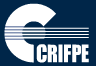 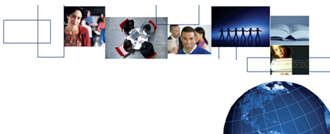 